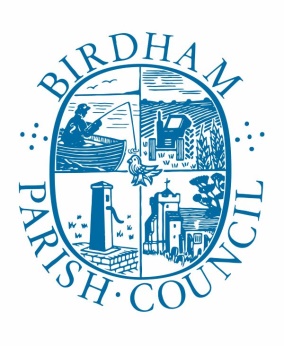 Notice of Conclusion of auditAnnual Return for the year ended March 31st 2020Sections 20(2) and 25 of the Local Audit and Accountability Act 2014Accounts and Audit Regulations 2015 (SI 2015/234The audit of accounts for Birdham Parish Council for the year ended 31st March 2020 has been completed and the accounts have been published.The Annual Return is available for inspection by any local government elector of the area of Birdham Parish Council on application to:The Clerk and RFOImogen Whitaker01243 575094mailto:clerk@birdhamparishcouncil.gov.ukAnnouncement made by:        Imogen WhitakerClerk and RFODate of announcement:	26th November 2020